Obserwatorium Wyborcze 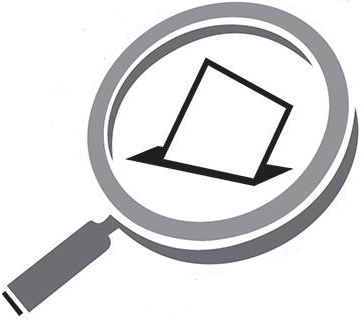 Weź udział w monitoringu TVP
i Polskiego RadiaMonitorowaliśmy TVP przed wyborami samorządowymi (raport tu: ow.org.pl/raport ).Teraz prowadzimy monitoring mediów przed wyborami europejskimi. Wnioski przekażemyopinii publicznej w kolejnym raporciewładzom Unii Europejskiej, wraz z wnioskami o wyciągnięcie konsekwencji – bo propaganda w TVP stanowi bezpośredni atak na demokrację w Unii Europejskiej (nasza analiza prawna: ow.org.pl/tvp )prokuraturze – doniesienia są teraz w przygotowaniu: dokładnie pokażemy, które paragrafy kodeksu karnego są łamane. Dziś prokuratura jest w rękach władzy politycznej, ale jutro może być inaczej. Kłamcy to wiedzą, wnioski do prokuratury ich pohamują.Zostań obserwatorem w lokalu wyborczymWspółpracując z Obserwatorium Wyborczym możesz obserwować dowolne komisje wyborcze: obwodowe, które organizują głosowanie i liczą głosy, rejonową i/lub okręgową.Z Twoją pomocą Obserwatorium Wyborcze oceni przebieg wyborów w skali całej Polski i, w miarę potrzeby, będzie nagłaśniać nieprawidłowości, składać protesty wyborcze.Obserwacja wyborów do Parlamentu Europejskiego, to także budowanie doświadczenia przed obserwacją tych najważniejszych wyborów, które odbędą się w październiku.… lub wspomóż nas w dowolnej innej roli, od roznosiciela ulotek do koordynatora, informatyka lub prawnikaObserwatorium Wyborcze oferuje szkolenia i wszystkie niezbędne środki techniczne. Aby działać z nami, nie trzeba być specjalistą. Nie trzeba nawet mieć telewizora: do monitoringu TVP wystarczy komputer z internetem (i mocne nerwy do oglądania TVP). Do obserwacji pracy komisji wyborczych wystarczy jakikolwiek sprzęt z internetem (np. smartfon).Dołącz na Facebooku do grupy Obserwatorium Wyborcze, dostępnej tu: ow.org.pl/grupaWięcej o nas na stronie ow.org.pl – tam są nasze raporty i formularz zgłoszeniowy.Kontakt info@ow.org.pl  lub 883 188 969Pomóż finansowo: wpłać przez internet zrzutka.pl/z/ow albo przelewem na Stowarzyszenie Obserwatorium Wyborcze, rachunek  83 2490 1057 0000 9900 8505 1424Marcin Skubiszewski, przewodniczący zarządu Obserwatorium Wyborczego           